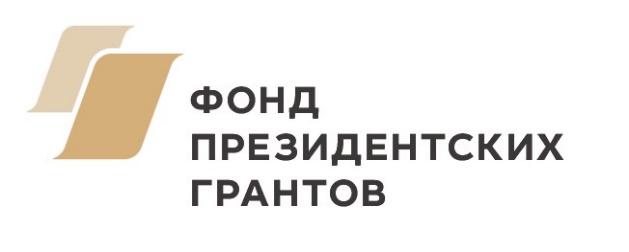 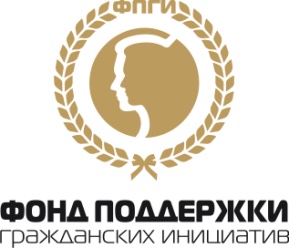 Программа интерактивного семинара-ТРЕНИНГА НА ТЕМУ"СОСТАВЛЕНИЕ ФИНАНСОВОГО И АНАЛИТИЧЕСКОГО ОТЧЕТА,МОНИТОРИНГ УСПЕШНОСТИ СОЦИАЛЬНО ЗНАЧИМОГО ПРОЕКТА" Дата проведения: 9 февраля 2018 г.Место проведения: г. Вологда, Советский пр., 35-А, 2 этаж (НКО «Фонд поддержки гражданских инициатив»).Время работы: 10:00 – 11.3009.30 – 10.00	Регистрация участников семинара. Приветственный кофе-брейк.10:00 – 11:30	Учебный блок программы:Аналитическая отчетность по проекту.Финансовая отчетность по проекту.Оценка результатов.Учебные материалы по итогам семинара будут высланы на адрес электронной почты, указанный Вами при регистрации.В зале доступны сети Wi-Fi: 1)Имя: FPGI Пароль: 12345678; 2) Имя: Kovorkin Пароль: 87654321* Семинар проводится в рамках практического образовательного курса «Мастерская специалиста НКО». При реализации проекта используются средства гранта Президента Российской Федерации на развитие гражданского общества, предоставленного Фондом президентских грантов.        Ведущий: Кулик Людмила АлександровнаДиректор НКО «Фонд поддержки гражданских инициатив», руководитель проекта «Вологодский региональный ресурсный центр “Дом НКО”», тренер и консультант по социальному проектированию, эксперт грантовых конкурсов.